北京交通大学语言与传播学院语言实验教学中心安全现场检查记录表 周查（2019——2021学年）北京交通大学语言与传播学院语言实验教学中心安全现场检查记录表2019——2020第一学期北京交通大学语言与传播学院语言实验教学中心安全现场检查记录表2019——2020第二学期北京交通大学语言与传播学院语言实验教学中心安全现场检查记录表2020——2021第一学期时间检查项目检查结果备注（检查人签字）第一周（9月2日—9月8日）卫生、门窗、电闸空调、电脑摄影摄像设备通过   □不通过通过   □不通过通过   □不通过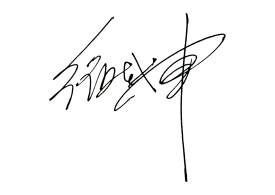 第二周（9月9日—9月15日）卫生、门窗、电闸空调、电脑摄影摄像设备通过   □不通过通过   □不通过通过   □不通过第三周（9月16日—9月22日）卫生、门窗、电闸空调、电脑摄影摄像设备通过   □不通过通过   □不通过通过   □不通过第四周（9月23日—9月29日）卫生、门窗、电闸空调、电脑摄影摄像设备通过   □不通过通过   □不通过通过   □不通过第五周（9月30日—10月6日）卫生、门窗、电闸空调、电脑摄影摄像设备通过   □不通过通过   □不通过通过   □不通过第六周（10月7日—10月13日）卫生、门窗、电闸空调、电脑摄影摄像设备通过   □不通过通过   □不通过通过   □不通过第七周（10月14日—10月20日）卫生、门窗、电闸空调、电脑摄影摄像设备通过   □不通过通过   □不通过通过   □不通过第八周（10月21日—10月27日）卫生、门窗、电闸空调、电脑摄影摄像设备通过   □不通过通过   □不通过通过   □不通过第九周（10月28日—11月3日）卫生、门窗、电闸空调、电脑摄影摄像设备通过   □不通过通过   □不通过通过   □不通过第十周（11月4日—11月10日）卫生、门窗、电闸空调、电脑摄影摄像设备通过   □不通过通过   □不通过通过   □不通过第十一周（11月11日—11月17日）卫生、门窗、电闸空调、电脑摄影摄像设备通过   □不通过通过   □不通过通过   □不通过第十二周（11月18日—11月24日）卫生、门窗、电闸空调、电脑摄影摄像设备通过   □不通过通过   □不通过通过   □不通过第十三周（11月25日—12月1日）卫生、门窗、电闸空调、电脑摄影摄像设备通过   □不通过通过   □不通过通过   □不通过第十四周（12月2日—12月8日）卫生、门窗、电闸空调、电脑摄影摄像设备通过   □不通过通过   □不通过通过   □不通过第十五周（12月9日—12月15日）卫生、门窗、电闸空调、电脑摄影摄像设备通过   □不通过通过   □不通过通过   □不通过第十六周（12月16日—12月22日）卫生、门窗、电闸空调、电脑摄影摄像设备通过   □不通过通过   □不通过通过   □不通过第十七周（12月23日—12月29日）卫生、门窗、电闸空调、电脑摄影摄像设备通过   □不通过通过   □不通过通过   □不通过第十八周（12月30日—1月5日）卫生、门窗、电闸空调、电脑摄影摄像设备通过   □不通过通过   □不通过通过   □不通过第十九周（1月6日—1月15日）卫生、门窗、电闸空调、电脑摄影摄像设备通过   □不通过通过   □不通过通过   □不通过时间检查项目检查结果备注（检查人签字）第一周（2月24日—3月1日）卫生、门窗、电闸空调、电脑摄影摄像设备通过   □不通过通过   □不通过通过   □不通过网络监控第二周（3月2日—3月8日）卫生、门窗、电闸空调、电脑摄影摄像设备通过   □不通过通过   □不通过通过   □不通过网络监控第三周（3月9日—3月15日）卫生、门窗、电闸空调、电脑摄影摄像设备通过   □不通过通过   □不通过通过   □不通过网络监控第四周（3月16日—3月22日）卫生、门窗、电闸空调、电脑摄影摄像设备通过   □不通过通过   □不通过通过   □不通过网络监控第五周（3月23日—3月29日）卫生、门窗、电闸空调、电脑摄影摄像设备通过   □不通过通过   □不通过通过   □不通过网络监控第六周（3月30日—4月5日）卫生、门窗、电闸空调、电脑摄影摄像设备通过   □不通过通过   □不通过通过   □不通过网络监控第七周（4月6日—4月12日）卫生、门窗、电闸空调、电脑摄影摄像设备通过   □不通过通过   □不通过通过   □不通过网络监控第八周（4月13日—4月19日）卫生、门窗、电闸空调、电脑摄影摄像设备通过   □不通过通过   □不通过通过   □不通过第九周（4月20日—4月26日）卫生、门窗、电闸空调、电脑摄影摄像设备通过   □不通过通过   □不通过通过   □不通过第十周（4月27日—5月3日）卫生、门窗、电闸空调、电脑摄影摄像设备通过   □不通过通过   □不通过通过   □不通过第十一周（5月4日—5月10日）卫生、门窗、电闸空调、电脑摄影摄像设备通过   □不通过通过   □不通过通过   □不通过第十二周（5月11日—5月17日）卫生、门窗、电闸空调、电脑摄影摄像设备通过   □不通过通过   □不通过通过   □不通过第十三周（5月18日—5月24日）卫生、门窗、电闸空调、电脑摄影摄像设备通过   □不通过通过   □不通过通过   □不通过第十四周（5月25日—6月7日）卫生、门窗、电闸空调、电脑摄影摄像设备通过   □不通过通过   □不通过通过   □不通过第十五周（6月8日—6月14日）卫生、门窗、电闸空调、电脑摄影摄像设备通过   □不通过通过   □不通过通过   □不通过第十六周（6月15日—6月21日）卫生、门窗、电闸空调、电脑摄影摄像设备通过   □不通过通过   □不通过通过   □不通过第十七周（6月22日—6月28日）卫生、门窗、电闸空调、电脑摄影摄像设备通过   □不通过通过   □不通过通过   □不通过第十八周（6月29日—7月5日）卫生、门窗、电闸空调、电脑摄影摄像设备通过   □不通过通过   □不通过通过   □不通过第十九周（7月6日—7月12日）卫生、门窗、电闸空调、电脑摄影摄像设备通过   □不通过通过   □不通过通过   □不通过第二十周（7月13日—7月19日）卫生、门窗、电闸空调、电脑摄影摄像设备通过   □不通过通过   □不通过通过   □不通过时间检查项目检查结果备注（检查人签字）第一周（9月7日—9月13日）卫生、门窗、电闸空调、电脑摄影摄像设备通过   □不通过通过   □不通过通过   □不通过第二周（9月14日—9月20日）卫生、门窗、电闸空调、电脑摄影摄像设备通过   □不通过通过   □不通过通过   □不通过第三周（9月28日—10月4日）卫生、门窗、电闸空调、电脑摄影摄像设备通过   □不通过通过   □不通过通过   □不通过第四周（10月5日—10月11日）卫生、门窗、电闸空调、电脑摄影摄像设备通过   □不通过通过   □不通过通过   □不通过第五周（10月12日—10月18日）卫生、门窗、电闸空调、电脑摄影摄像设备通过   □不通过通过   □不通过通过   □不通过第六周（10月19日—10月25日）卫生、门窗、电闸空调、电脑摄影摄像设备通过   □不通过通过   □不通过通过   □不通过第七周（10月26日—11月1日）卫生、门窗、电闸空调、电脑摄影摄像设备通过   □不通过通过   □不通过通过   □不通过第八周（11月2日—11月8日）卫生、门窗、电闸空调、电脑摄影摄像设备通过   □不通过通过   □不通过通过   □不通过第九周（11月9日—11月15日）卫生、门窗、电闸空调、电脑摄影摄像设备通过   □不通过通过   □不通过通过   □不通过第十周（11月16日—11月22日）卫生、门窗、电闸空调、电脑摄影摄像设备通过   □不通过通过   □不通过通过   □不通过第十一周（11月23日—11月29日）卫生、门窗、电闸空调、电脑摄影摄像设备通过   □不通过通过   □不通过通过   □不通过第十二周（11月30日—12月6日）卫生、门窗、电闸空调、电脑摄影摄像设备通过   □不通过通过   □不通过通过   □不通过第十三周（12月7日—12月13日）卫生、门窗、电闸空调、电脑摄影摄像设备通过   □不通过通过   □不通过通过   □不通过第十四周（12月14日—12月20日）卫生、门窗、电闸空调、电脑摄影摄像设备通过   □不通过通过   □不通过通过   □不通过第十五周（12月21日—12月27日）卫生、门窗、电闸空调、电脑摄影摄像设备通过   □不通过通过   □不通过通过   □不通过第十六周（12月28日—1月3日）卫生、门窗、电闸空调、电脑摄影摄像设备通过   □不通过通过   □不通过通过   □不通过第十七周（1月4日—1月10日）卫生、门窗、电闸空调、电脑摄影摄像设备通过   □不通过通过   □不通过通过   □不通过第十八周（1月11日—1月17日）卫生、门窗、电闸空调、电脑摄影摄像设备通过   □不通过通过   □不通过通过   □不通过第十九周（1月18日—1月24日）卫生、门窗、电闸空调、电脑摄影摄像设备通过   □不通过通过   □不通过通过   □不通过